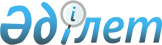 Об оказании социальной помощи детям-инвалидам, воспитывающимся и обучающимся на дому
					
			Утративший силу
			
			
		
					Постановление акимата города Лисаковска Костанайской области от 13 июля 2010 года № 366. Зарегистрировано Управлением юстиции города Лисаковска Костанайской области 30 июля 2010 года № 9-4-169. Утратило силу постановлением акимата города Лисаковска Костанайской области от 31 мая 2011 года № 287      Сноска. Утратило силу постановлением акимата города Лисаковска Костанайской области от 31.05.2011 № 287 (вводится в действие со дня принятия).

      В соответствии с подпунктом 14) пункта 1 статьи 31 Закона Республики Казахстан от 23 января 2001 года "О местном государственном управлении и самоуправлении в Республике Казахстан", статей 16 Закона Республики Казахстан от 13 апреля 2005 года "О социальной защите инвалидов в Республике Казахстан", постановлением акимата Костанайской области от 7 февраля 2008 года № 128 "Об утверждении Стандарта оказания государственной услуги "Оформление документов для материального обеспечения детей-инвалидов, обучающихся и воспитывающихся на дому", решением Лисаковского городского маслихата от 23 декабря 2009 года № 271 "О бюджете города Лисаковска на 2010 - 2012 годы" акимат города Лисаковска ПОСТАНОВЛЯЕТ:

      1. Обеспечить предоставление социальной помощи детям-инвалидам, обучающимся и воспитывающимся на дому (далее социальная помощь).

      2. Определить, что:

      1) социальная помощь оказывается государственным учреждением "Отдел занятости и социальных программ акимата города Лисаковска";

      2) социальная помощь предоставляется родителям (законным представителям), имеющим детей-инвалидов, воспитывающихся и обучающихся на дому;

      3) социальная помощь назначается с месяца обращения в течение соответствующего учебного года, оказывается ежемесячно на каждого ребенка – инвалида, не достигшего 18 лет;

      4) ежемесячный размер социальной помощи составляет шесть месячных расчетных показателей, установленных законодательством на соответствующий год;

      3. Настоящее постановление вводится в действие по истечении десяти календарных дней после дня его первого официального опубликования и распространяет свое действие на отношения, возникшие с 1 января 2010 года.


					© 2012. РГП на ПХВ «Институт законодательства и правовой информации Республики Казахстан» Министерства юстиции Республики Казахстан
				
      Исполняющий обязанности

      акима города Лисаковска

А. Клименко
